1.Izračunaj postupno.324 – 2 = _________________________________________ 650 – 8 = _________________________________________  764 – 8 = _________________________________________  540 – 3 = _________________________________________
567 – 4 = _________________________________________430 – 7 = _________________________________________672 – 4 = _________________________________________2.Izračunaj.
689 – 5 = ___ 		380 – 6 = ___ 		673 – 5 = ___ 614 – 9 = ___		476 – 4 = ___ 		570 – 1 = ___ 913 – 7 = ___ 		490 – 6 = ___		703 – 8 = ___
850 – 8 = ___ 		230 – 7 = ___ 		740 – ___ = 	732  – 1 =___		470 – 6 = ___ 		460 – 4 = ___ 	810 – ___ = 802	806 ___ – 9 = 711	680 – 5 = ___ 590 – 3 = ___ 		640 – ___ = 637 	___ – 4 = 3663. Izračunaj.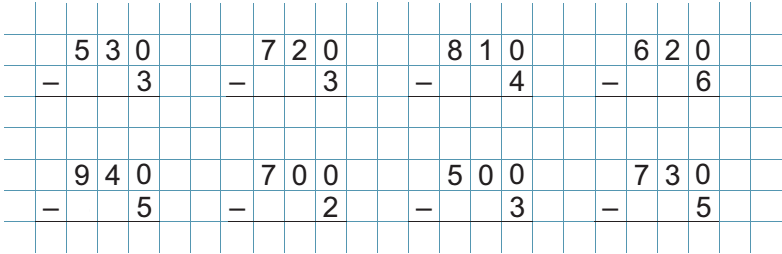 4.Maja je imala 250 sličica u albumu. Luki je dala 4 sličice.a) Koliko joj je ostalo? b) Maja je dala i Ani 3 sličice. Koliko ih ima sada?5.Kupac je za knjigu dao prodavačici jednu novčanicu od 100 din. i dve novčanice od 200 din. Prodavačica mu je vratila kusur 6 din.Koliko je novaca dao kupac? Koliko košta knjiga?1.Izračunaj postupno.324 – 2 = _________________________________________ 650 – 8 = _________________________________________  764 – 8 = _________________________________________  540 – 3 = _________________________________________
567 – 4 = _________________________________________430 – 7 = _________________________________________672 – 4 = _________________________________________2.Izračunaj.
689 – 5 = ___ 		380 – 6 = ___ 		673 – 5 = ___ 614 – 9 = ___		476 – 4 = ___ 		570 – 1 = ___ 913 – 7 = ___ 		490 – 6 = ___		703 – 8 = ___
850 – 8 = ___ 		230 – 7 = ___ 		740 – ___ = 	732  – 1 =___		470 – 6 = ___ 		460 – 4 = ___ 	810 – ___ = 802	806 ___ – 9 = 711	680 – 5 = ___ 590 – 3 = ___ 		640 – ___ = 637 	___ – 4 = 3663. Izračunaj.4.Maja je imala 250 sličica u albumu. Luki je dala 4 sličice.a) Koliko joj je ostalo? b) Maja je dala i Ani 3 sličice. Koliko ih ima sada?5.Kupac je za knjigu dao prodavačici jednu novčanicu od 100 din. i dve novčanice od 200 din. Prodavačica mu je vratila kusur 6 din.Koliko je novaca dao kupac? Koliko košta knjiga?